48V标准POE分离器规格书实物图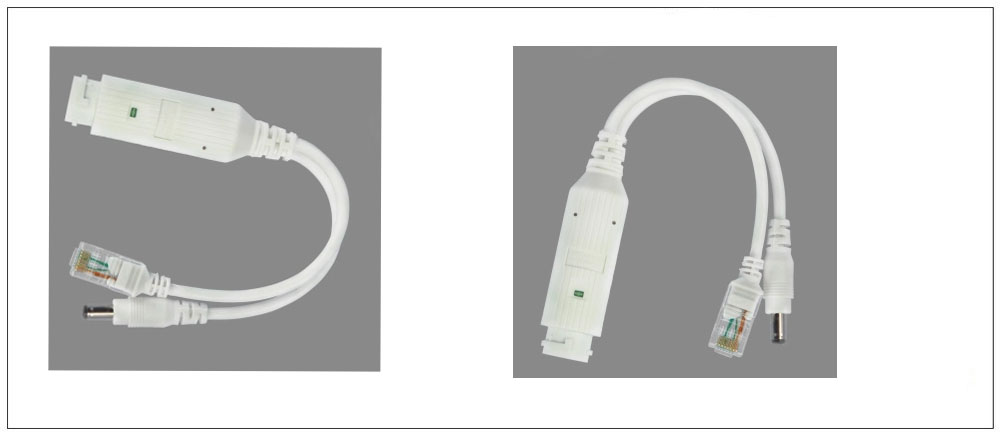 产品概述·完全支持 IEEE.802.3af 和 IEEE.802.3at 标准；·兼容 10M/100M/1000M 以太网供电系统的应用；·EMC 符合 IEC 61000-4-2/3/4/5/6标准要求；· 完整的 20KV600W 浪涌电压防护系统；· 宽输入电源电压设计，支持 37VDC 到 75V DC 输入；· 内建过热保护，负载短路保护；·可同时支持 12 36（数据端）及 45 78（空闲端）两种供电模式；·即插即用，不用更改或移动设备就能便捷地实现 POE 供电；详细参数订货型号
DSJ-2060产品名称黑色DC48V转DC12V标准POE分离器产品型号DSJ-2060性能参数输出电压11.8V-12.2V性能参数输出电流0-2A性能参数输出功率0-15W协议标准支持IEEE.802.3af协议标准支持IEEE.802.3at协议标准支持1236和4578温度测试工作温度-35℃-85℃温度测试储藏温度-40℃-120℃产品重量40g